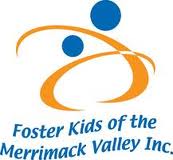 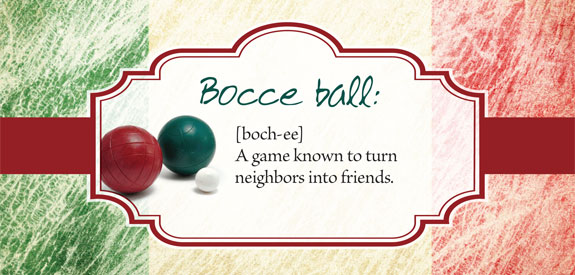 All Proceeds To Benefit Scholarship FundMarch 19, 201611:00 am registration and lunch12:00 pm – 2:00 pm tournament Sons of Italy459 Merrimack St Methuen, MA 01844Cost: $35 per person for teams of 4Includes lunch and play$15 spectator lunch ticketsCome make some new friends, eat good food and win some prizes!Register your teams or get a lunch ticket by Email: giordanoeileen@gmail.comCall: (978) 683-2220